INDICAÇÃO Nº 2011/2018Sugere ao Poder Executivo Municipal que proceda com o serviço de manutenção da camada asfáltica no cruzamento da Rua Urandi com a Avenida PedrosoExcelentíssimo Senhor Prefeito Municipal, Nos termos do Art. 108 do Regimento Interno desta Casa de Leis, dirijo-me a Vossa Excelência para sugerir que, por intermédio do Setor competente, proceda com o serviço de manutenção da camada asfáltica no cruzamento da Rua Urandi com a Avenida Pedroso.Justificativa:Moradores que residem próximos e também motoristas que trafegam pelas vias solicitaram nossa intermediação para que seja realizado o serviço supracitado. O local indicado apresenta desnível que está colocando em risco a segurança dos usuários, em especial os motociclistas e ciclistas.Diante dos fatos, indicamos, encarecidamente, que o serviço ora apresentado seja executado em caráter de urgência.                    Plenário “Dr. Tancredo Neves”, em 02 de março de 2018.FELIPE SANCHES-Vereador-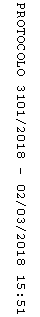 